Glenwood SpringsMntessori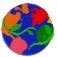 Where Children Love To LearnSunscreen Permission FormI, ____________________________________, have applied sunscreen to my           Parent/Guardian, please print name  child/children before arrival to school.  I have supplied my child with sunscreen to keep at school in case reapplication is   necessary.  My child's name is written on the bottle.  The directions for application are: _____________________________________________________________________________________________________________________________________________________________________________________________________________________________________________________________________________________________     ___________________              Parent/Guardian Signature                                                                                           Date